Списъчен състав  Настоятелство и Проверителна комисия  при „НЧ Заря -1957” с. Минерални баниНастоятелство:Албена Петкова  Недялкова2.Иван Йорданов Райков3.Стефанка Недялкова Цветкова4.Габриела Добрева Хубенова5.Радка  Костадинова ВанчеваПроверителна комисия:1.Златка Ангелова Проданова2.Нелина Димова Петрова3.Жулиета Ванчева Тодева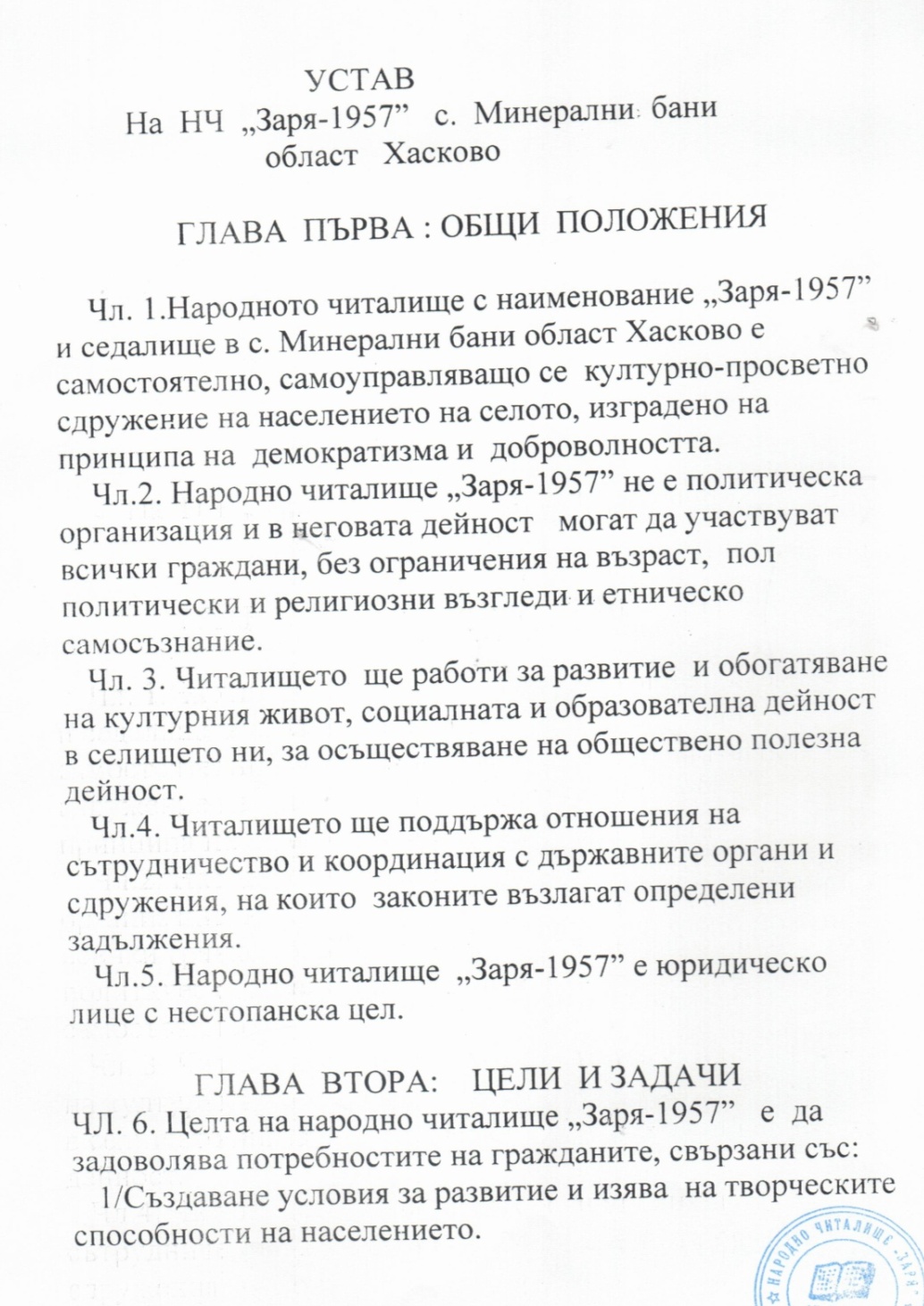 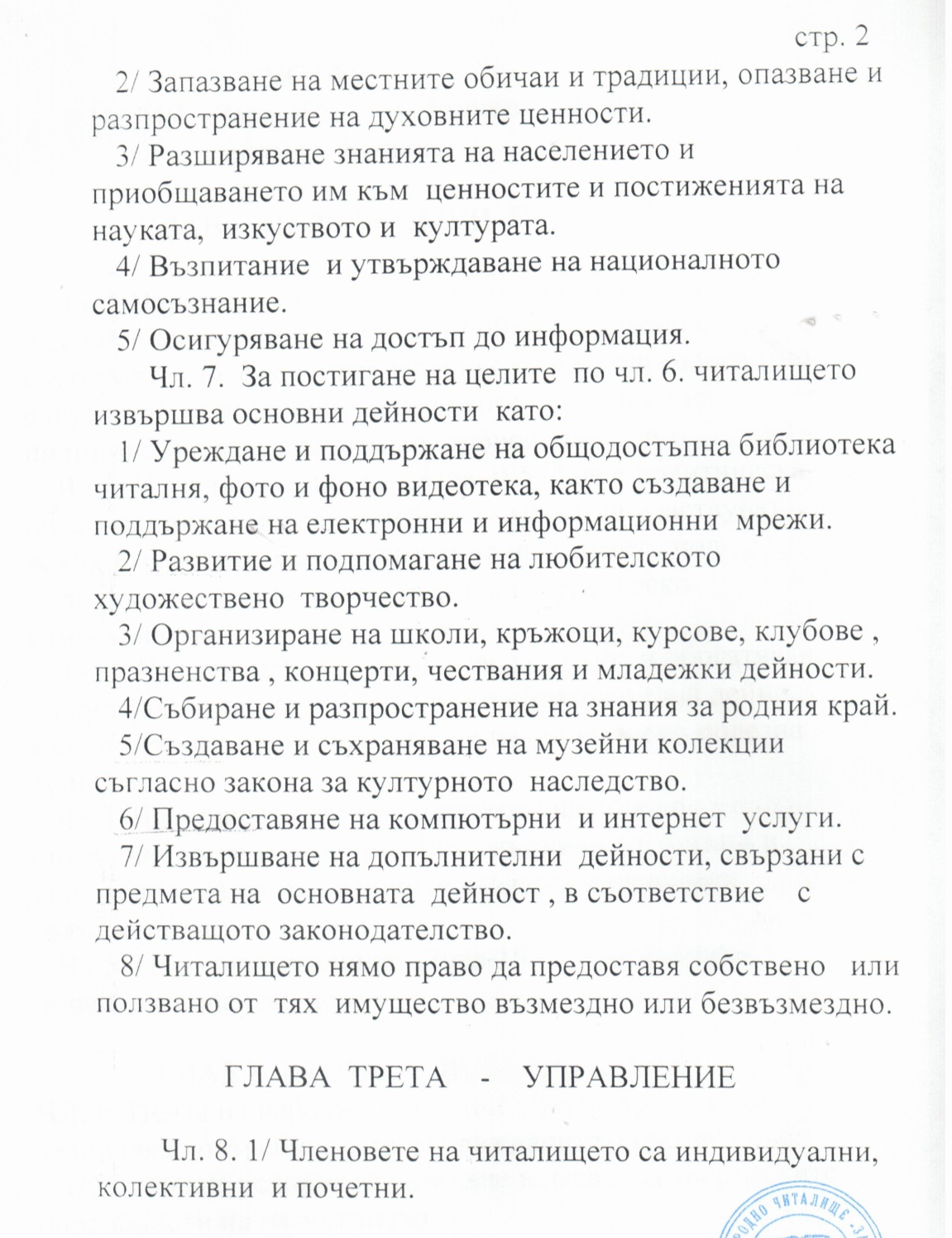 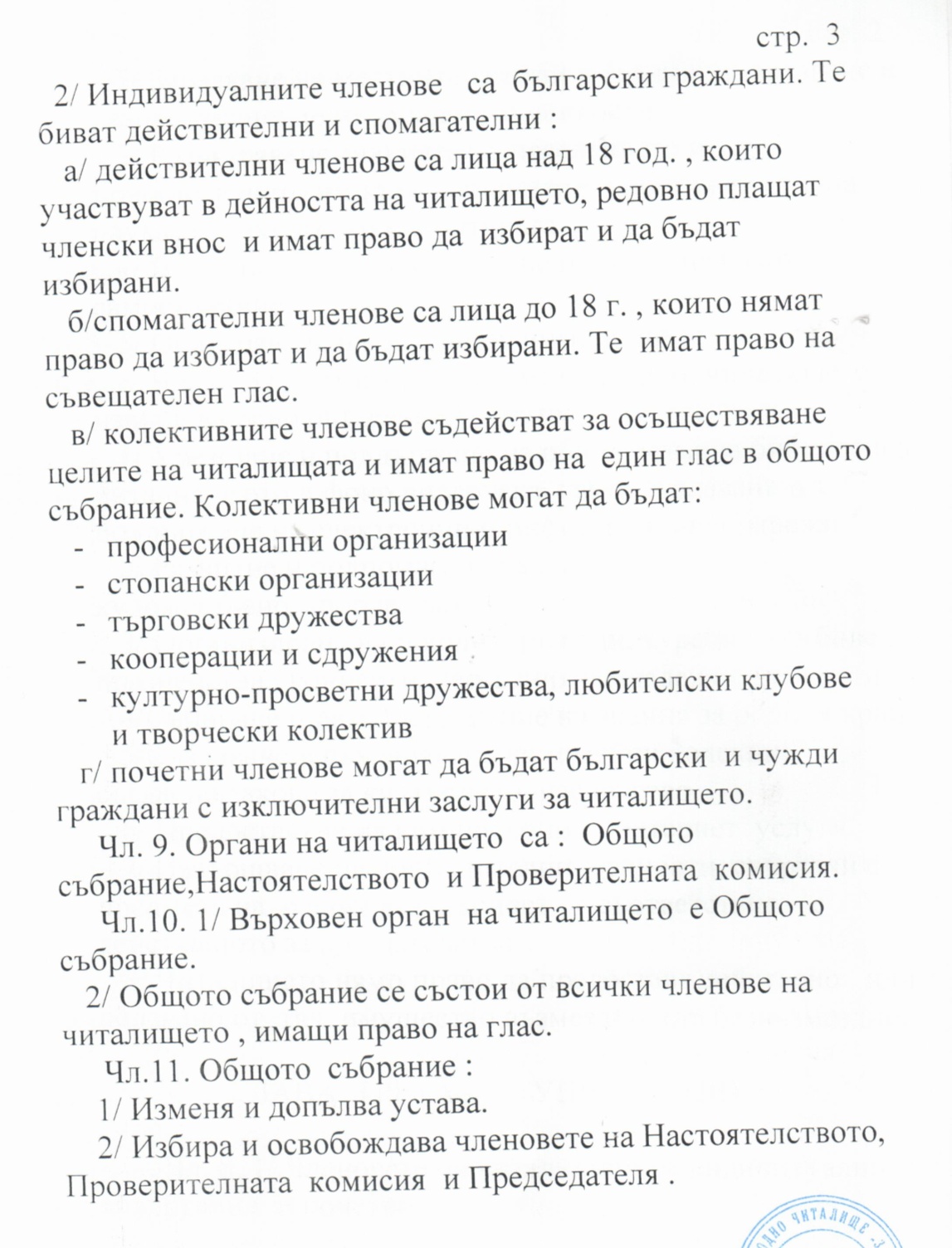 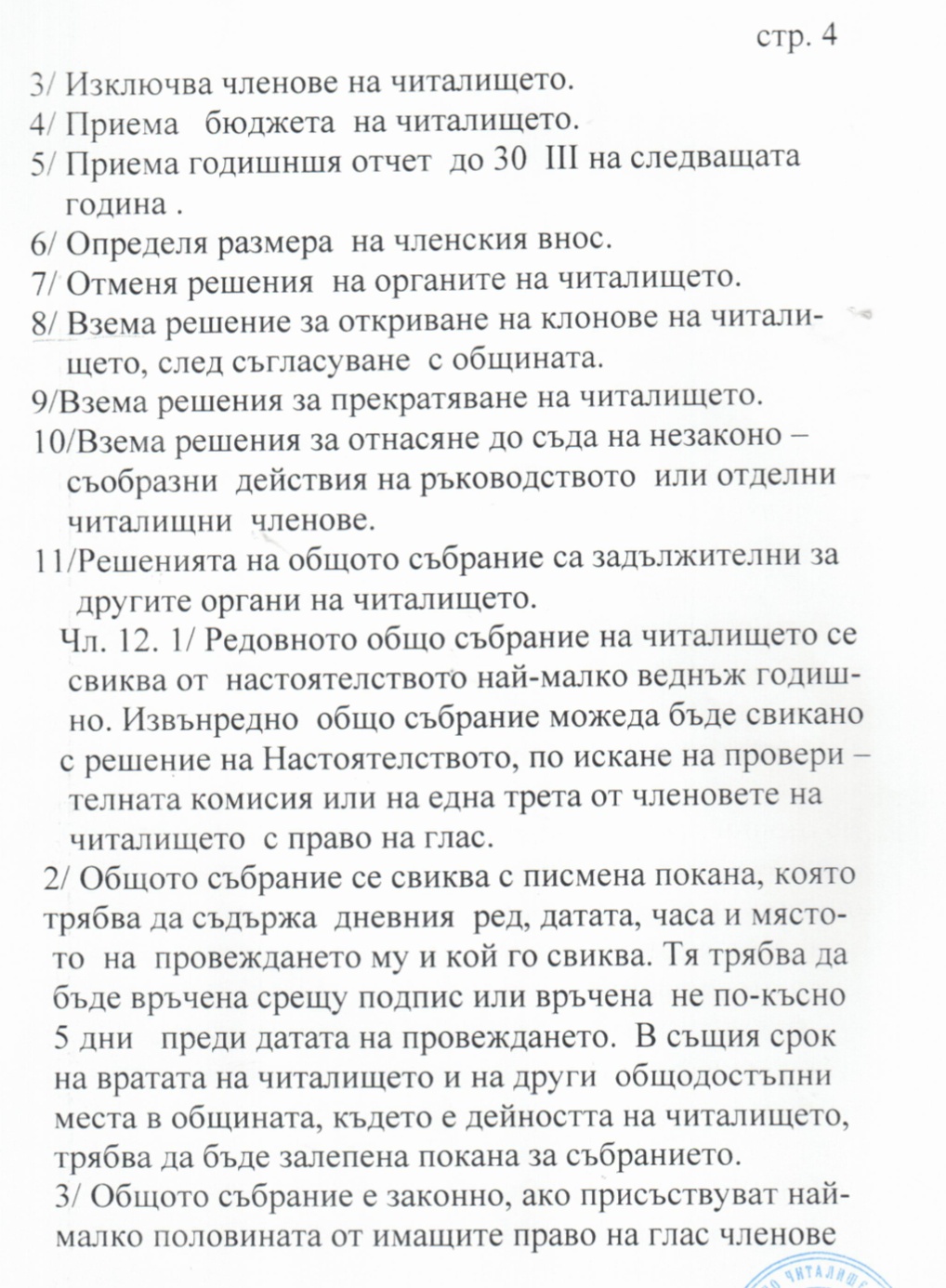 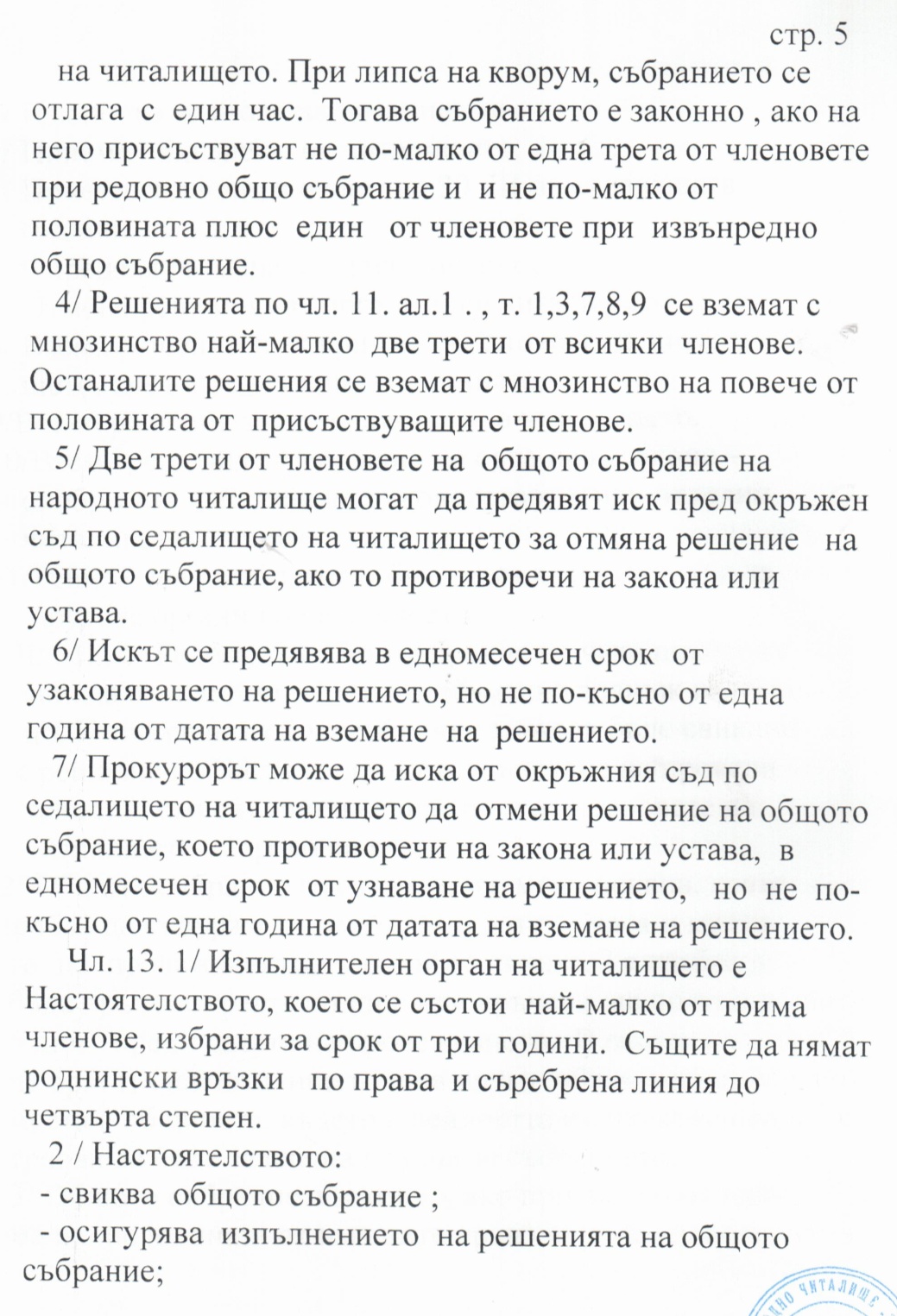 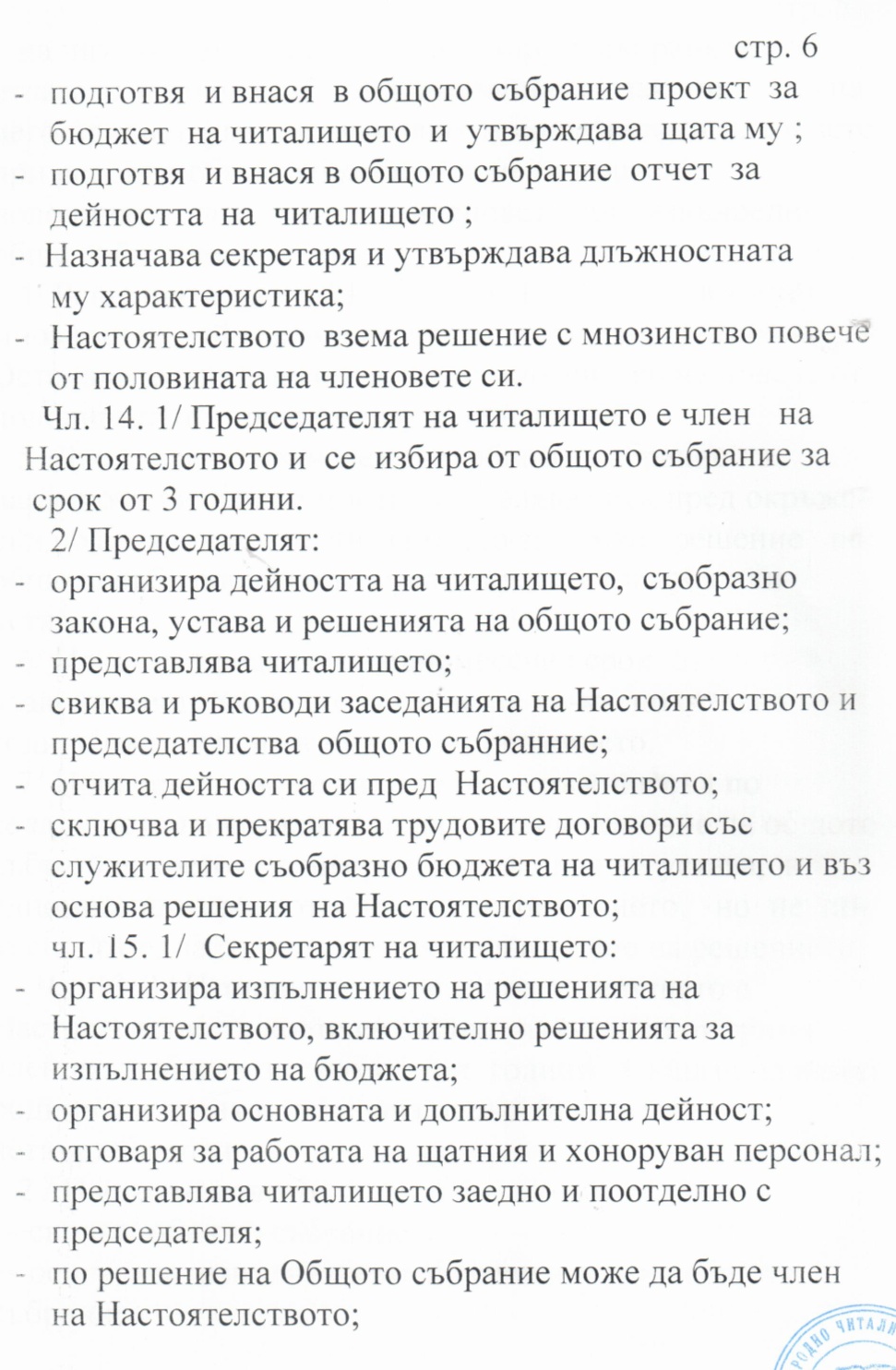 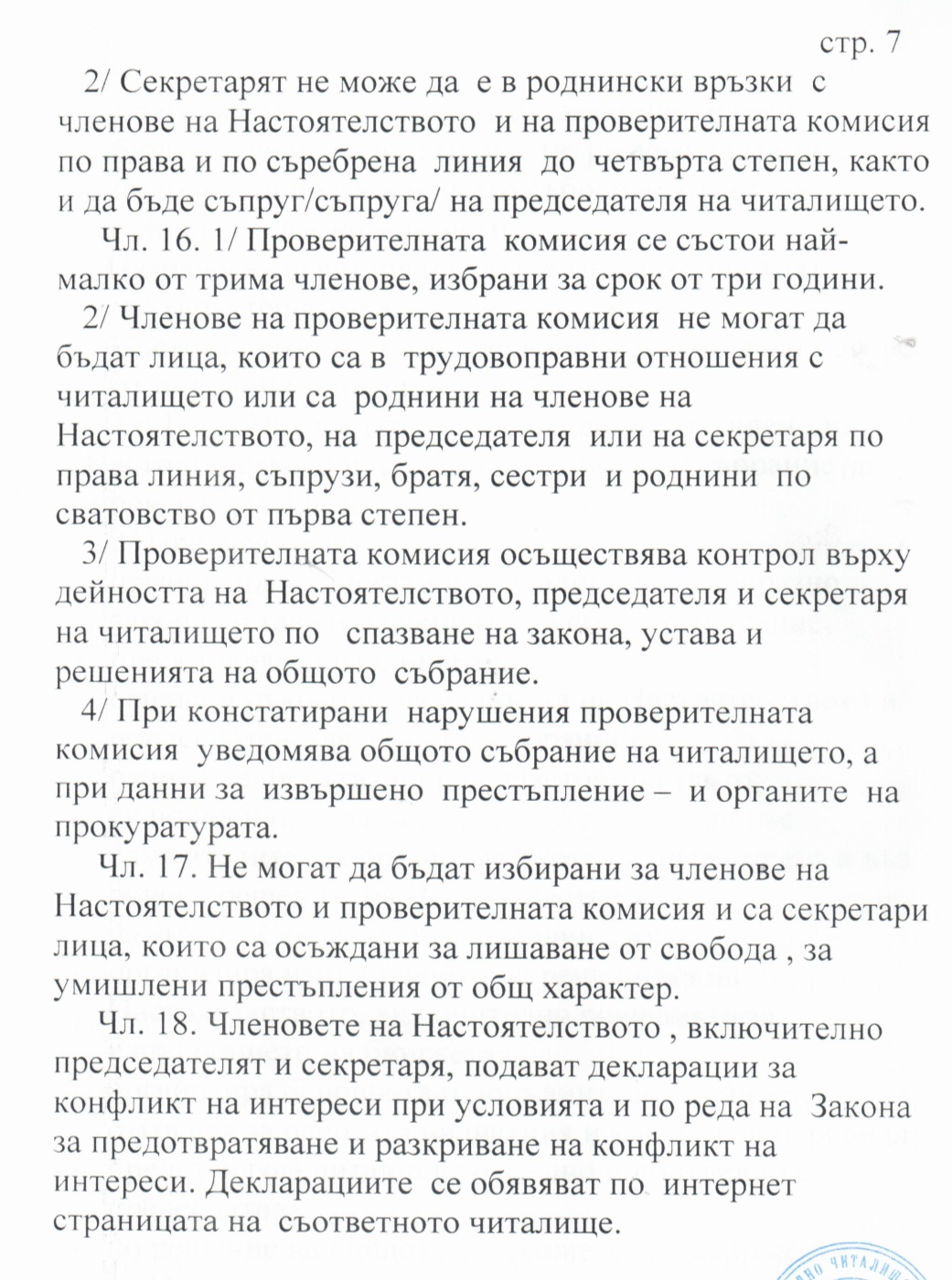 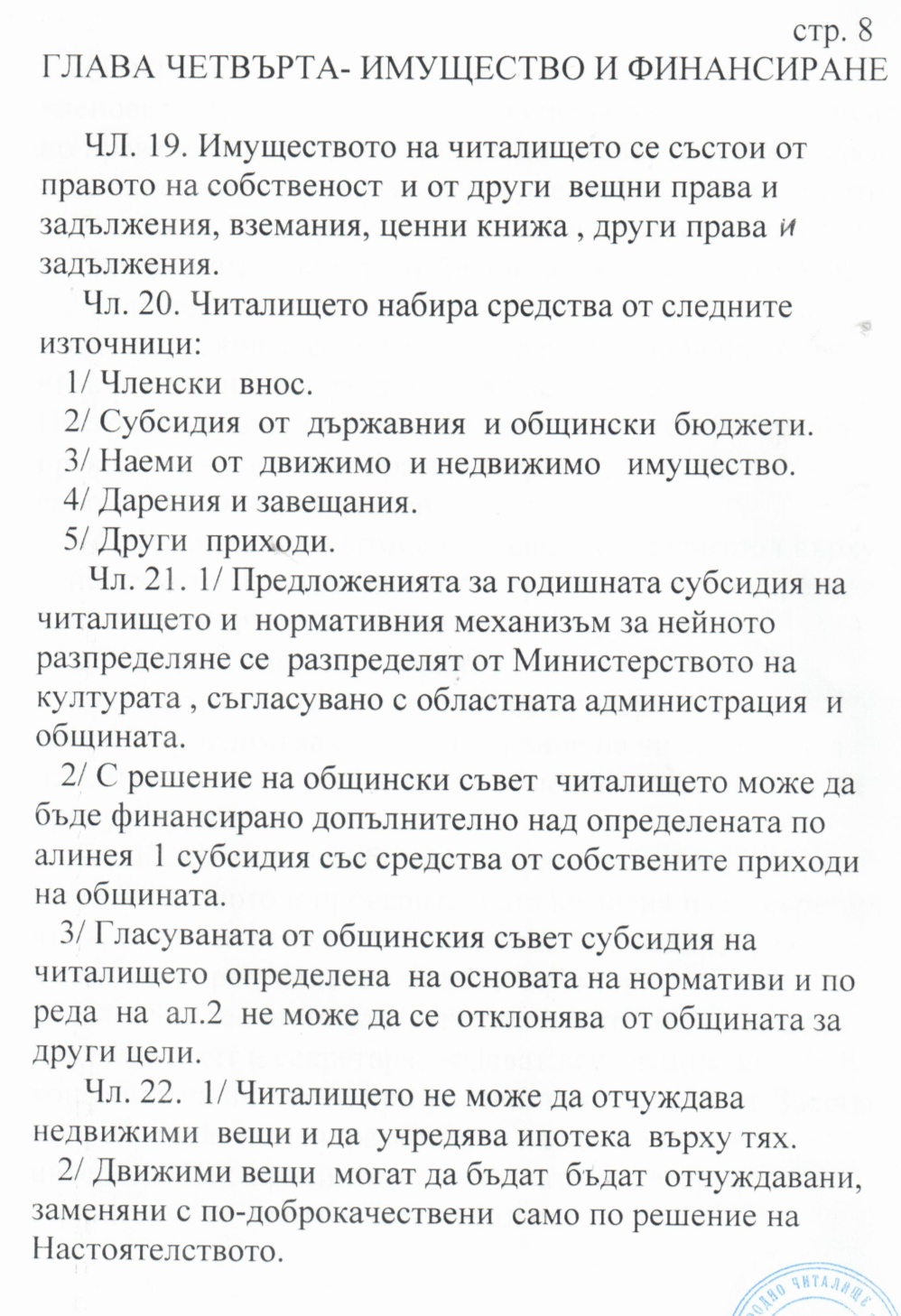 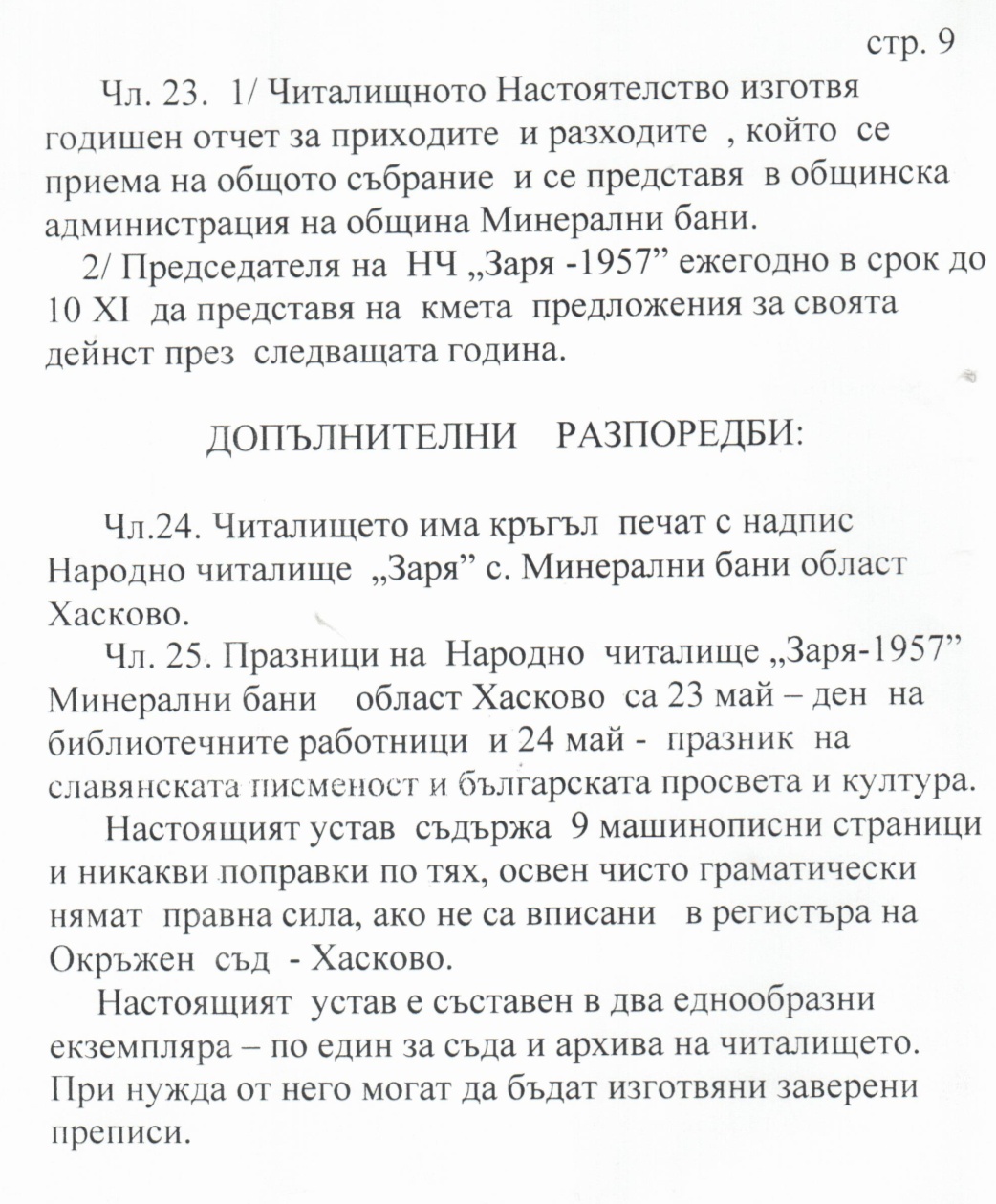 